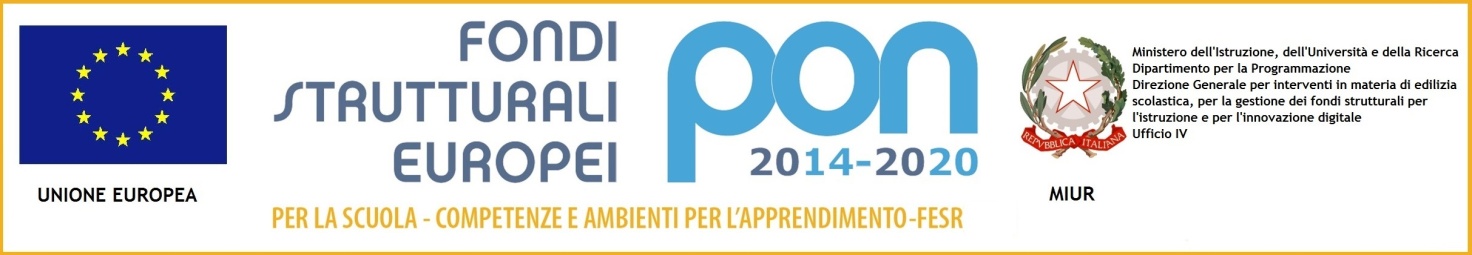 Al personale Docente e AtaAlle Famiglie Secondaria PolizianoSito webOGGETTO: AVVIO SCUOLA SECONDARIA DI PRIMO GRADO POLIZIANOA.S. 2018/2019Il dirigente scolasticoBussotti Alessandro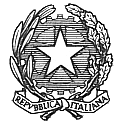 ISTITUTO COMPRENSIVO STATALE “A. POLIZIANO”Viale Morgagni n. 22 – 50134 FIRENZETel. 055/4360165 – FAX 055/433209 –C.M. FIIC85700L – C.F. 94202800481e-mail: fiic85700l@istruzione.it pec: fiic85700l@pec.istruzione.itsito http://www.icpoliziano.gov.it17 settembre lunedìclassi I8,00 – 12,00Classi II - III9,00 – 12,0018 settembremartedìclassi I - II - III8,00 – 12,00dal 18 al 22 settembreclassi I - II - III8,00 -13,00dal 24 settembre lunedìorario completo per tutte le classi con uscite alle ore 13,00 o 14,00 in base alla tipologia oraria scelta dalle famiglie, a condizione che l’organico sia completo (nel caso ciò non si verifichi verrà data comunicazione relativa)orario completo per tutte le classi con uscite alle ore 13,00 o 14,00 in base alla tipologia oraria scelta dalle famiglie, a condizione che l’organico sia completo (nel caso ciò non si verifichi verrà data comunicazione relativa)